把下面的中文内容翻译成俄语1. 化学混凝土添加剂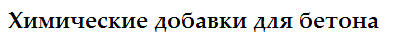 混凝土添加剂混凝土外加剂化学外加剂MUHU牌混凝土外加剂，1988年成立，中国生产制造商，中国混凝土外加剂专业生产厂家有聚羧酸减水剂，萘系减水剂，氨基减水剂，脂肪族减水剂，三聚氰胺减水剂聚羧酸减水剂的专业生产厂家之一        萘系减水剂的专业生产厂家之一提供聚羧酸减水剂的生产设备，技术配方和技术转让服务提供复配混凝土外加剂的生产设备，技术配方及技术转让服务提供优质产品及专业化技术支持全自动化生产线    PLC触摸屏控制面板     低位投料      自动计量   自动投料一键式操作        提供专业的一站式服务2. 聚羧酸高效减水剂    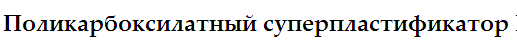    聚羧酸高性能减水剂   聚羧酸减水剂MUHU牌聚羧酸高效减水剂有PC-F(50%)和PC-G(50%)两种型号MUHU牌聚羧酸减水剂有PC-P ,PC-F，PC-G和PC-E三种型号PC-P ，粉体，含量98%， 高减水率，干混砂浆中使用混凝土外加剂的最佳选择之一PC-F，液体，浓度是50%，高减水率，产品满足ASTM C 494 Type F标准。PC-G，液体，浓度是50%，长时间保持混凝土坍落度无损失，缓凝型聚羧酸高效减水剂，产品满足ASTM C 494 Type F和Type G标准。提供聚羧酸减水剂的生产设备和技术转让服务3. 萘磺酸盐甲醛缩合物MUHU牌萘系高效减水剂萘系减水剂分为UNF-5(硫酸纳含量＜18%）和FDN(硫酸纳含量＜5%）两种型号产品，产品满足ASTM C 494 Type F标准。中国生产商，工厂位于北京，专业生产混凝土外加剂，工厂成立于1988年4. 氨基系高效减水剂  氨基系减水剂型号为AS,高减水率，低掺量，中国北方最大的生产基地5. 脂肪族系高减水剂  脂肪族系减水剂型号为AK,高减水率，低掺量，适合严寒天气及油井行业使用的外加剂6. 三聚氰胺系高效减水剂  三聚氰胺系减水剂  型号为SM-P，高减水率，尤其适合于硫铝酸盐水泥，干混砂浆中使用外加剂的最佳选择之一